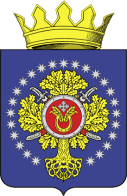 УРЮПИНСКИЙ МУНИЦИПАЛЬНЫЙ РАЙОНВОЛГОГРАДСКОЙ ОБЛАСТИУРЮПИНСКАЯ  РАЙОННАЯ  ДУМАР  Е  Ш  Е  Н  И  Е28 апреля 2016  года	                 № 23/168  Об утверждении Порядка проведения торгов в форме аукциона на право заключения договора на установку и эксплуатацию рекламной конструкции на земельном участке, здании или ином недвижимом имуществе, находящемся в собственности Урюпинского муниципального района, а также на земельных участках, государственная собственность на которые не разграниченаРассмотрев обращение главы Урюпинского муниципального района, в соответствии с частью 5.1 статьи 19 Федерального закона от 13 марта 2006 года № 38-ФЗ «О рекламе», Урюпинская районная Дума РЕШИЛА:         1. Установить, что торги на право заключение договора на установку и эксплуатацию рекламной конструкции на земельном участке, здании или ином недвижимом имуществе, находящемся в собственности Урюпинского муниципального района, а также на земельных участках, государственная собственность на которые не разграничена, проводятся в форме аукциона.2. Утвердить Порядок проведения торгов в форме аукциона на право заключения договора на установку и эксплуатацию рекламной конструкции на земельном участке, здании или ином недвижимом имуществе, находящемся в собственности Урюпинского муниципального района, а также на земельных участках, государственная собственность на которые не разграничена согласно приложению 1 к настоящему решению.        3. Утвердить Методику определения размера платы за распространение рекламы согласно приложению 2 к настоящему решению.        4. Направить настоящее решение главе Урюпинского муниципального района для подписания и опубликования в установленном порядке.        5. Настоящее решение вступает в силу после его опубликования в информационном бюллетене администрации Урюпинского муниципального района «Районные ведомости».              Председатель                                                   ГлаваУрюпинской районной Думы         Урюпинского муниципального района                                                                     Т.Е. Матыкина                                                       А.И. Феронов                                                                                                        Приложение 1 к решению                                                                                                      Урюпинской районной Думы                                                                                                    от 28 апреля 2016 года № 23/168 Порядок проведения торгов в форме аукциона на право заключения договора на установку и эксплуатацию рекламной конструкции на земельном участке, здании или ином недвижимом имуществе, находящемся в собственности Урюпинского муниципального района, а также на земельных участках, государственная собственность на которые не разграничена1. Общие положения        1.1. Настоящий Порядок определяет процедуру подготовки и проведения торгов в форме аукциона на право заключения договора на установку и эксплуатацию рекламной конструкции на земельном участке, здании или ином недвижимом имуществе, находящемся в собственности Урюпинского муниципального района, а также на земельных участка, государственная собственность на которые не разграничена (далее - аукцион).        1.2. Предметом аукциона является право на заключение договора на установку и эксплуатацию рекламной конструкции на земельном участке, здании или ином недвижимом имуществе, находящемся в собственности Урюпинского муниципального района, а также на земельных участка, государственная собственность на которые не разграничена (далее - предмет аукциона).        1.3. Аукцион является открытым по составу участников и по форме подачи предложений о цене предмета аукциона.        1.4. Начальная цена предмета аукциона устанавливается в размере  годовой платы по договору на установку и эксплуатацию рекламной конструкции на земельном участке, здании или ином недвижимом имуществе, находящемся в собственности Урюпинского муниципального района, а также на земельных участках, государственная собственность на которые не разграничена (далее - договор на установку и эксплуатацию рекламной конструкции), рассчитанной в соответствии с Методикой определения размера платы за распространение рекламы.        1.5. Величина повышения начальной цены договора (далее – «шаг аукциона») устанавливается в размере 5 процентов от начальной цены предмета аукциона и не изменяется в течение всего аукциона.        1.6. Для участия в аукционе, устанавливается размер денежных средств, подлежащих перечислению в качестве обеспечения заявки на участие в аукционе (далее - задаток) в размере 20 процентов от начальной цены предмета аукциона в бюджет Урюпинского муниципального района.2. Формирование предмета аукциона        2.1. В случае намерения установки рекламной конструкции на земельном участке, здании или ином недвижимом имуществе, находящемся в собственности Урюпинского муниципального района, а также на земельных участка, государственная собственность на которые не разграничена (далее - недвижимое имущество, не закрепленное на праве хозяйственного ведения, оперативного управления или ином вещном праве), структурное подразделение администрации Урюпинского муниципального района – отдел архитектуры, градостроительства, экологии и охраны окружающей среды администрации Урюпинского муниципального района Волгоградской области (далее - отдел архитектуры), уполномоченное на подготовку проекта решения о выдаче разрешения на установку рекламных конструкций (далее - Уполномоченный орган на выдачу разрешений на установку рекламных конструкций) и структурное подразделение администрации Урюпинского муниципального района – отдел по управлению муниципальным имуществом администрации Урюпинского муниципального района Волгоградской области (далее – ОУМИ), уполномоченное на заключение с владельцами рекламной конструкции договоров на установку и эксплуатацию рекламных конструкций на земельном участке, здании или ином недвижимом имуществе, находящемся в собственности Урюпинского муниципального района, а также на земельных участках, государственная собственность на которые не разграничена, и не закрепленном за другим лицом на праве хозяйственного ведения, оперативного управления или ином вещном праве (далее - Организатор аукциона), осуществляют формирование предмета аукциона в следующем порядке:        1) Уполномоченный орган на выдачу разрешений на установку рекламных конструкций:        - формирует предмет аукциона (перечень предметов аукциона), включая подготовку технической и иной документации на предмет аукциона;        - осуществляет с уполномоченными органами, необходимое согласование в отношении предмета аукциона;        - осуществляет передачу, сформированного и согласованного с уполномоченными органами, предмета аукциона (перечня предметов аукциона) Организатору аукциона;        2) Организатор аукциона в течение 10 (десяти) рабочих дней со дня получения от Уполномоченного органа на выдачу разрешений на установку рекламных конструкций предмета аукциона (перечня предметов аукциона) определяет начальную цену такого предмета аукциона (предметов аукциона) и осуществляет подготовку проведения аукциона. Проведение аукциона осуществляется с соблюдением требований и сроков, установленных разделами 4 и 5 настоящего Порядка.        2.2. В случае намерения установки рекламной конструкции на земельном участке, здании или ином недвижимом имуществе, находящемся в собственности Урюпинского муниципального района и закрепленном за другим лицом на праве хозяйственного ведения, праве оперативного управления или ином вещном праве (далее - недвижимое имущество, закрепленное на праве хозяйственного ведения, оперативного управления или ином вещном праве), формирование предмета аукциона (перечня предметов аукциона) осуществляется в соответствии с пунктом 2.1 настоящего Порядка при условии подачи лицом, за которым недвижимое имущество закреплено на праве хозяйственного ведения, оперативного управления или ином вещном праве, заявления в Уполномоченный орган на выдачу разрешений на установку рекламных конструкций.        2.3. Заявление, предусмотренное пунктом 2.2 настоящего Порядка, лицом, за которым недвижимое имущество закреплено на праве хозяйственного ведения, праве оперативного управления или ином вещном праве, подается в произвольной форме и должно содержать:        1) следующие сведения:        а) фирменное наименование (наименование) лица, сведения об его организационно-правовой форме, почтовый адрес, номер контактного телефона;
        б) сведения о недвижимом имуществе, закрепленном на праве хозяйственного ведения, праве оперативного управления или ином вещном праве, на котором планируется установка рекламной конструкции;        2) следующие приложения:        а) копию выписки из единого государственного реестра юридических лиц;
        б) документы, подтверждающие нахождение у лица на праве хозяйственного ведения, оперативного управления или ином вещном праве недвижимого имущества, на котором планируется установка рекламной конструкции;        в) проект рекламной конструкции, выполненный с соблюдением требований законодательства;        г) сведения о территориальном размещении рекламной конструкции:
        - для рекламных конструкций, устанавливаемых на земельном участке с ситуационным планом и компьютерным монтажом планируемой к установке рекламной конструкции на местности на фотографии (в случае установки новой рекламной конструкции);        - для рекламных конструкций, размещаемых на здании или ином недвижимом имуществе (за исключением земельного участка): фотография места установки рекламной конструкции, компьютерный монтаж планируемой к установке рекламной конструкции на здании или ином недвижимом имуществе (за исключением земельного участка) на фотографии;        д) эскиз рекламной конструкции с указанием размеров;        е) решение об одобрении или о совершении крупной сделки, либо копия такого решения, в случае, если требование о необходимости наличия такого решения для совершения крупной сделки установлено законодательством Российской Федерации, учредительными документами лица, и если для такого лица заключение договора, внесение задатка или обеспечение исполнения договора являются крупной сделкой.        2.4. Формирование предмета аукциона (перечня предметов аукциона) в случае, предусмотренном пунктом 2.2 настоящего Порядка, осуществляется Уполномоченным органом на выдачу разрешений на установку и эксплуатацию рекламных конструкций в течение 30 рабочих дней со дня поступления заявления с приложениями, предусмотренными пунктом 2.3 настоящего Порядка.        2.5. Формирование предмета аукциона (перечня предметов аукциона) осуществляется в соответствии с пунктом 2.1 настоящего Порядка, также, в случае поступления в Уполномоченный орган на выдачу разрешений на установку рекламных конструкций от физических и юридических лиц заявления с намерением установки рекламной конструкции на недвижимом имуществе, не закрепленном на праве хозяйственного ведения, оперативного управления или ином вещном праве.2.6. Формирование предмета аукциона (перечня предметов аукциона) в случае, предусмотренном пунктом 2.5 настоящего Порядка осуществляется Уполномоченным органом на выдачу разрешений на установку и эксплуатацию рекламных конструкций в течение 30 рабочих дней со дня поступления заявления.3. Организатор аукциона, Комиссия по проведению аукционана право заключения договора на установку и эксплуатацию рекламной конструкции на земельном участке, здании или ином недвижимом имуществе, находящемся в собственности Урюпинского муниципального района, а также на земельных участка, государственная собственность на которые не разграничена        3.1. Организатор аукциона:        а) определяет место, дату, время проведения аукциона;
        б) определяет место, сроки начала и окончания подачи заявок на участие в аукционе;        в) организует подготовку и публикацию извещения о проведении аукциона, а также информации о результатах аукциона;        г) устанавливает форму заявки на участие в аукционе;        д) обеспечивает прием заявок на участие в аукционе с приложениями, их регистрацию и сохранность, а также конфиденциальность сведений о лицах, подавших заявки;        е) получает и перечисляет задатки в бюджет Урюпинского муниципального района, осуществляет их возврат в случаях, установленных настоящим Порядком;        ж) осуществляет организационно-техническое обеспечение деятельности Комиссии по проведению аукциона на право заключения договора на установку и эксплуатацию рекламной конструкции на земельном участке, здании или ином недвижимом имуществе, находящемся в собственности Урюпинского муниципального района, а также на земельных участка, государственная собственность на которые не разграничена;        з) извещает Претендентов, подавших заявки на участие в аукционе о результатах рассмотрения таких заявок;        и) проводит аукцион и утверждает протокол аукциона, протокол об уклонении от заключения договора на установку и эксплуатацию рекламной конструкции;        к) заключает с победителем аукциона (участником аукциона, сделавшим предпоследнее предложение о цене договора) договор на установку и эксплуатацию рекламной конструкции;        л) направляет предложение о заключении договора на установку и эксплуатацию рекламной конструкции участнику аукциона, сделавшему предпоследнее предложение о цене такого договора.        3.2. Для проведения аукциона до опубликования извещения о проведении аукциона создается Комиссия по проведению аукциона на право заключения договора на установку и эксплуатацию рекламной конструкции на земельном участке, здании или ином недвижимом имуществе, находящемся в собственности Урюпинского муниципального района, а также на земельных участка, государственная собственность на которые не разграничена (далее - аукционная комиссия).        Аукционная комиссия, ее председатель, порядок работы утверждаются постановлением администрации Урюпинского муниципального района.        3.3. Аукционной комиссией осуществляется рассмотрение заявок на участие в аукционе и отбор участников аукциона, участие в проведении аукциона, ведение протокола рассмотрения заявок на участие в аукционе, протокола аукциона, протокола об уклонении от заключения договора на установку и эксплуатацию рекламной конструкции.        3.4. Аукционная комиссия правомочна осуществлять функции, предусмотренные пунктом 3.3 настоящего Порядка, если на заседании комиссии присутствует не менее пятидесяти процентов общего числа ее членов.
        Решения комиссии принимаются открытым голосованием простым большинством голосов членов комиссии, присутствующих на заседании. Каждый член комиссии имеет один голос.4. Подготовка и проведение аукциона        4.1. Для проведения аукциона Организатор аукциона опубликовывает в официальном печатном издании, обеспечивающем публикацию официальной информации в Урюпинском муниципальном районе, не менее чем за тридцать дней до дня проведения аукциона, извещение о проведении аукциона.        Извещение о проведении аукциона, включая информацию об объекте недвижимого имущества, технические условия установки на нем рекламной конструкции, также не менее чем за тридцать дней до дня проведения аукциона размещаются в сети «Интернет» на официальном сайте администрации Урюпинского муниципального района (далее - официальный сайт), на официальном сайте Российской Федерации для размещения информации о проведения торгов (далее – сайт «торги»).        4.2. Извещение о проведении аукциона должно содержать следующие сведения:        а) место, дату, время проведения аукциона;        б) сведения о предмете аукциона, начальную цену предмета аукциона и «шаг аукциона»;        в) требование о внесении задатка, а также его размер, порядок, реквизиты для его перечисления;        г) место, дату, время начала и окончания срока подачи заявок на участие в аукционе;        д) место, дату, время рассмотрения заявок на участие в аукционе;        е) форму заявки и перечень прилагаемых к заявке приложений, предусмотренных пунктами 4.5 настоящего Порядка;        ж) проект договора на установку и эксплуатацию рекламной конструкции (с указанием срока действия договора и типа (вида) планируемой к установке рекламной конструкции);        з) наименование, местонахождение, почтовый адрес и адрес электронной почты, номер контактного телефона Организатора аукциона и адрес официального сайта, на котором размещена информация о проведении аукциона;        и) реквизиты счета для перечисления цены, предложенной по результатам аукциона;        к) срок, в течение которого Организатор аукциона вправе отказаться от проведения аукциона, устанавливаемый с учетом положений настоящего Порядка;        л) другие дополнительные сведения по усмотрению Организатора аукциона.
        4.3. Организатор аукциона вправе отказаться от проведения аукциона не позднее, чем за три дня до даты окончания срока подачи заявок на участие в аукционе.        Извещение об отказе от проведения аукциона размещается на официальном сайте в течение одного дня с даты принятия решения об отказе от проведения аукциона.        Решение об отказе от проведения аукциона оформляется распоряжением администрации Урюпинского муниципального района Волгоградской области.        Организатор аукциона в течение двух дней с даты принятия решения об отказе от проведения аукциона направляет соответствующие уведомления Претендентам, подавшим заявки на участие в аукционе, и в течение трех рабочих дней возвращает задатки, поступившие в обеспечение таких заявок.        4.4. Для участия в аукционе лица, претендующие на право заключения договора на установку и эксплуатацию рекламной конструкции (далее - Претенденты), подают Организатору аукциона (лично или через своего представителя) заявку на участие в аукционе.        4.5. Заявка на участие в аукционе подается в установленный в извещении о проведении аукциона срок, по форме и должна содержать:        1) следующие сведения о Претенденте:        а) фирменное наименование (наименование), сведения об организационно-правовой форме, о месте нахождения, почтовый адрес (для юридического лица), фамилию, имя, отчество, паспортные данные, сведения о месте жительства (для физического лица), номер контактного телефона;        б) информацию об общей площади информационных полей рекламных конструкций, разрешения, на установку которых были выданы этому лицу и его аффилированным лицам на территории Урюпинского муниципального района до подачи заявки на участие в аукционе;        2) следующие приложения:        а) полученную не ранее чем за шесть месяцев до дня размещения на официальном сайте извещения о проведении аукциона выписку из единого государственного реестра юридических лиц или нотариально заверенную копию такой выписки (для юридического лица), полученную не ранее чем за шесть месяцев до дня размещения на официальном сайте извещения о проведении открытого аукциона выписку из единого государственного реестра индивидуальных предпринимателей или нотариально заверенную копию такой выписки (для физического лица);        б) документ, подтверждающий полномочия лица на осуществление действий от имени Претендента (в случае подачи заявки представителем Претендента);        в) копии учредительных документов Претендента (для юридических лиц);        г) решение об одобрении или о совершении крупной сделки, либо копию такого решения в случае, если требование о необходимости наличия такого решения для совершения крупной сделки установлено законодательством Российской Федерации, учредительными документами юридического лица, и если для Претендента заключение договора, внесение задатка или обеспечение исполнения договора являются крупной сделкой;        е) документ или копию документа, подтверждающие внесение задатка. При этом под внесением Претендентом задатка понимается поступление полной суммы задатка на счет, указанный в извещении о проведении аукциона.        4.6. Претендент вправе подать только одну заявку на участие в аукционе в отношении каждого предмета аукциона (лота).        4.7. Каждая заявка на участие в аукционе, поступившая в срок, указанный в извещении о проведении аукциона, регистрируется Организатором аукциона. По требованию Претендента, подавшего заявку на участие в аукционе, Организатор аукциона выдает расписку в получении такой заявки с указанием даты и времени ее получения.        4.8. Заявки на участие в аукционе, поступившие Организатору аукциона после окончания установленного срока подачи заявок на участие в аукционе, не рассматриваются и в день поступления возвращаются Претендентам, подавшим такие заявки.        Задатки, внесенные в качестве обеспечения таких заявок, возвращаются Претендентам, подавшим заявки, в течение трех рабочих дней со дня возврата заявки.        4.9. Претендент, подавший заявку на участие в аукционе, вправе отозвать такую заявку в любое время до установленных даты и времени окончания подачи заявок, уведомив об этом в письменной форме Организатора аукциона. Задаток, внесенный в качестве обеспечения заявки, указанному Претенденту возвращается в течение трех рабочих дней со дня поступления Организатору аукциона письменного уведомления об отзыве заявки.        4.10. В случае, если по окончании срока подачи заявок на участие в аукционе не подано ни одной заявки на участие в аукционе, аукцион признается несостоявшимся.        В случае, если проведение аукциона предусмотрено в отношении двух и более предметов аукциона (лотов), аукцион не проводится только в отношении тех предметов аукциона (лотов), в отношении которых не подана ни одна заявка на участие в аукционе.        4.11. В установленные день, время и место рассмотрения заявок на участие в аукционе, в целях принятия решения о допуске к участию в аукционе Претендентов, признания их участниками аукциона, либо об отказе в допуске к участию в аукционе Претендентов все поступившие заявки на участие в аукционе рассматриваются аукционной комиссией на соответствие требованиям пункта 4.5 настоящего Порядка.        4.12. При рассмотрении Комиссией заявок на участие в аукционе Претенденты либо их представители, подавшие такие заявки, не присутствуют.        4.13. В случае рассмотрения заявок на участие в аукционе, предметом которого является право на заключение договора на недвижимое имущество, закрепленное на праве хозяйственного ведения, оперативного управления или ином вещном праве, на заседании аукционной комиссии вправе присутствовать в качестве приглашенного (не являющегося членом аукционной комиссии) представитель лица, за которым такое недвижимое имущество закреплено на праве хозяйственного ведения, оперативного управления или ином вещном праве.        4.14. Результаты рассмотрения аукционной комиссией заявок на участие в аукционе оформляются протоколом рассмотрения заявок на участие в аукционе, подписываемым всеми присутствующими на заседании членами комиссии.
        В протоколе указываются сведения о Претендентах, подавших заявки на участие в аукционе, решение о допуске Претендента к участию в аукционе и признании его участником аукциона, либо об отказе в допуске Претендента к участию в аукционе с указанием основания отказа в допуске к участию в аукционе. В случае, если по окончании срока подачи заявок на участие в аукционе не подано ни одной заявки, в указанный протокол вносится информация о признании аукциона несостоявшимся.        4.15. Основаниями для отказа в допуске к участию в аукционе являются:        а) несоответствие заявки и прилагаемых к ней приложений требованиям пункта 4.4 настоящего Порядка;        б) непредставление приложений (в том числе не всех приложений), предусмотренных пунктом 4.5 настоящего Порядка;        в) невнесение задатка либо внесение задатка не в полной сумме, предусмотренной в извещении о проведении аукциона;        4.16. В случае установления аукционной комиссией факта подачи одним Претендентом двух и более заявок на участие в аукционе в отношении одного и того же предмета аукциона (лота) при условии, что поданные ранее заявки таким Претендентом не отозваны, все заявки на участие в аукционе такого Претендента, поданные в отношении данного предмета аукциона, не рассматриваются и возвращаются такому Претенденту.        Задатки, внесенные в качестве обеспечения таких заявок на участие в аукционе, возвращаются Организатором аукциона Претенденту в течение трех рабочих дней с даты подписания протокола рассмотрения заявок.        4.17. В случае, если принято решение об отказе в допуске к участию в аукционе всех Претендентов или о признании только одного Претендента участником аукциона, аукцион признается несостоявшимся.
С претендентом, признанным единственным участником аукциона, заключается договор на установку и эксплуатацию рекламной конструкции.        В случае, если предусмотрено проведение аукциона в отношении двух и более предметов аукциона (лотов), аукцион признается несостоявшимся только в отношении того предмета аукциона (лота), решение об отказе в допуске к участию в котором принято относительно всех Претендентов, или решение о допуске к участию в котором и признании участником аукциона принято относительно только одного Претендента. Задатки, внесенные в качестве обеспечения заявок на участие в аукционе, по которым принято решение об отказе в допуске к участию в аукционе возвращаются Претендентам, подавшим такие заявки, в течение трех рабочих дней с даты подписания протокола рассмотрения заявок.        4.18. Претендент на участие в аукционе, в отношении которого аукционной комиссией принято решение о допуске к участию в аукционе, приобретает статус участника аукциона с момента подписания комиссией протокола рассмотрения заявок на участие в аукционе.        4.19. О результатах рассмотрения комиссией заявок на участие в аукционе Претенденты в течение трех рабочих дней со дня подписания протокола о рассмотрении заявок на участие в аукционе извещаются в письменной форме.        4.20. В день, время и месте проведения аукциона, указанные в извещении о проведении аукциона, Организатором аукциона проводится аукцион. Аукцион проводится в присутствии членов аукционной комиссии и участников аукциона (их представителей).        4.21. В аукционе участвуют только Претенденты, признанные участниками аукциона по результатам рассмотрения аукционной комиссией заявок на участие в аукционе.        4.22. Аукцион проводится путем повышения начальной цены предмета аукциона на «шаг аукциона» в следующем порядке:        1) аукционная комиссия непосредственно перед началом проведения аукциона регистрирует явившихся на аукцион участников аукциона (их представителей). В случае проведения аукциона по нескольким предметам аукциона (лотам) аукционная комиссия перед началом каждого предмета аукциона (лота) регистрирует явившихся на аукцион участников аукциона, подавших заявки в отношении такого лота (их представителей). При регистрации участникам аукциона (их представителям) выдаются пронумерованные карточки (далее - карточки);        2) аукцион начинается с объявления аукционистом начала проведения аукциона, предмета аукциона (лота), номера предмета аукциона (в случае проведения аукциона по нескольким лотам), начальной цены предмета аукциона (лота), сведений о местонахождении (адресе) объекта недвижимого имущества, право заключения договора на установку и эксплуатацию рекламной конструкции на который является предметом аукциона (лота), и иные данные, кратко характеризующие предмет аукциона (лот), «шаг аукциона», порядок проведения аукциона;        3) участники аукциона после объявления аукционистом начальной цены предмета аукциона, поднимают карточки в случае, если они согласны заплатить за право заключения договора начальную цену предмета аукциона (лота);        4) после заявления участниками аукциона начальной цены предмета аукциона (лота) аукционист предлагает участникам аукциона заявлять свои предложения по цене за право заключения договора, превышающей начальную цену предмета аукциона (лота). Каждая последующая цена предмета аукциона (лота), превышающая предыдущую цену на «шаг аукциона», заявляется участниками аукциона путем поднятия карточки. В случае заявления цены, кратной «шагу аукциона», такая цена заявляется путем поднятия карточки и ее оглашения;        5) аукционист называет номер карточки участника аукциона, который первым заявил начальную или последующую цену, указывает на этого участника и объявляет заявленную цену, как цену продажи. При отсутствии предложений со стороны иных участников аукциона аукционист повторяет эту цену три раза. Если до третьего повторения заявленной цены ни один из участников аукциона не поднял карточку и не заявил последующую цену, аукцион завершается;        6) после завершения аукциона аукционист объявляет о продаже права на заключение договора на установку и эксплуатацию рекламной конструкции называет цену проданного права на заключение такого договора, номер карточки и наименование победителя аукциона, а также номер карточки участника аукциона, сделавшего предпоследнее предложение о цене договора.        4.23. Победителем аукциона признается лицо, предложившее наиболее высокую цену за право заключения договора на установку и эксплуатацию рекламной конструкции.        4.24. В случае отсутствия в ходе аукциона предложений о цене договора, предусматривающих более высокую цену договора, чем начальная цена предмета аукциона (цена лота), «шага аукциона» и после троекратного объявления предложения о начальной (минимальной) цене договора (цене лота) не поступило ни одного предложения о цене договора, которое предусматривало бы более высокую цену договора, аукцион признается несостоявшимся.        В случае, если предусмотрено проведение аукциона в отношении двух и более предметов аукциона (лотов), решение о признании аукциона несостоявшимся принимается в отношении каждого предмета аукциона (лота) отдельно.        4.25. Протокол аукциона в день проведения аукциона подписывается аукционистом, победителем аукциона, всеми членами комиссии, присутствующими при проведении аукциона.        В протоколе аукциона указываются сведения о месте, дате и времени проведения аукциона, об участниках аукциона, о начальной (минимальной) цене договора (цене лота), последнем и предпоследнем предложениях о цене договора, наименовании и месте нахождения (для юридического лица), фамилии, об имени, отчестве, о месте жительства (для физического лица) победителя аукциона и участника, который сделал предпоследнее предложение о цене договора. В случае, если аукцион признан несостоявшимся или недействительным в протокол аукциона вносится информация о признании аукциона несостоявшимся или недействительным.        4.26. Копия протокола аукциона в день утверждения такого протокола Организатором аукциона выдается победителю аукциона, а также направляется Уполномоченному органу на выдачу разрешений на установку рекламных конструкций, лицу, за которым недвижимое имущество закреплено на праве хозяйственного ведения, оперативного управления или ином вещном праве (в случае, если предметом аукциона являлось право на заключение договора на недвижимое имущество, закрепленное на праве хозяйственного ведения, оперативного управления или ином вещном праве).        4.27. Протокол аукциона (за исключением протокола аукциона, содержащего информацию о признании аукциона несостоявшимся или недействительным) является основанием для заключения договора на установку и эксплуатацию рекламной конструкции с победителем аукциона при условии перечисления последним в полной сумме цены, предложенной им на аукционе за право заключения такого договора, на счет, указанный в извещении о проведении аукциона.        4.28. Цена за право заключения договора на установку и эксплуатацию рекламной конструкции должна быть перечислена победителем аукциона в течение пяти рабочих дней со дня утверждения протокола аукциона.        4.29. Внесенный победителем аукциона задаток засчитывается в оплату приобретенного права на заключение договора на установку и эксплуатацию рекламной конструкции.        Участникам аукциона, которые участвовали в аукционе, но не стали победителями, за исключением участника аукциона, который сделал предпоследнее предложение о цене договора, задаток возвращается Организатором аукциона в течение трех рабочих дней с даты утверждения протокола аукциона. Задаток, внесенный участником аукциона, который сделал предпоследнее предложение о цене договора, возвращается такому участнику аукциона в течение трех рабочих дней с даты подписания договора с победителем аукциона или засчитывается в оплату права на заключение договора на установку и эксплуатацию рекламной конструкции в случае заключения договора с таким участником аукциона.        4.30. Информация о результатах проведения аукциона публикуется в том же печатном издании, а также официальном сайте, на которых было опубликовано извещение о проведении аукциона, в течение десяти рабочих дней со дня заключения договора на установку и эксплуатацию рекламной конструкции.
5. Заключение договора на установку и эксплуатацию рекламной конструкции, выдача разрешения на установку рекламной конструкции        5.1. Заключение договора на установку и эксплуатацию рекламной конструкции и выдача разрешения на установку рекламной конструкции (на недвижимое имущество, не закрепленное на праве хозяйственного ведения, оперативного управления или ином вещном праве) осуществляется в следующем порядке:        1) победитель аукциона в течение пяти рабочих дней со дня утверждения протокола о результатах проведения аукциона представляет Организатору аукциона платежный документ, подтверждающий оплату цены за право заключения договора на установку и эксплуатацию рекламной конструкции по результатам аукциона;        2) Организатор аукциона с победителем аукциона в течение пяти рабочих дней со дня представления документа, предусмотренного подпунктом 1 пункта 5.1 настоящего Порядка, заключает договор на установку и эксплуатацию рекламной конструкции;        3) победитель аукциона в течение пяти рабочих дней со дня заключения договора на установку и эксплуатацию рекламной конструкции копию такого договора и платежный документ, подтверждающий оплату государственной пошлины, представляет в Уполномоченный орган на выдачу разрешений на установку рекламной конструкции для получения разрешения на установку рекламной конструкции;        4) разрешение на установку рекламной конструкции выдается в соответствии с  законодательством Российской Федерации.        5.2. Заключение договора на установку и эксплуатацию рекламной конструкции (на недвижимое имущество, закрепленное на праве хозяйственного ведения, оперативного управления или ином вещном праве) осуществляется с победителем аукциона лицом, обладающим правом хозяйственного ведения, оперативного управления или иным вещным правом в течение пяти рабочих дней со дня утверждения протокола о результатах проведения аукциона.        Разрешение на установку и эксплуатацию рекламной конструкции выдается победителю аукциона в течение пяти рабочих дней со дня поступления копии договора на установку и эксплуатацию рекламной конструкции, заключенного с лицом, обладающим правом хозяйственного ведения, оперативного управления или иным вещным правом, и приложением платежного документа, подтверждающего оплату государственной пошлины в Уполномоченный орган на выдачу разрешений на установку рекламных конструкций.        5.3. Внесение победителем аукциона платы за право заключения договора на установку и эксплуатацию рекламной конструкции по результатам аукциона не освобождает его от внесения платы по заключенному договору на установку и эксплуатацию рекламной конструкции в течение всего срока действия такого договора.        5.4. В случае уклонения победителя аукциона от заключения в установленный срок договора на установку и эксплуатацию рекламной конструкции аукционной комиссией в срок не позднее дня следующего за днем истечения срока, установленного подпунктом 1 пункта 5.1 настоящего Порядка, составляется протокол об уклонении от заключения договора на установку и эксплуатацию рекламной конструкции, который утверждается Организатором аукциона.        В протоколе об уклонении от заключения договора на установку и эксплуатацию рекламной конструкции указываются сведения о дате и времени его составления, победителе аукциона, уклонившемся от заключения договора. При этом под уклонением от заключения в установленный срок договора на установку и эксплуатацию рекламной конструкции понимается невнесение в срок, установленный подпунктом 1 пункта 5.1 настоящего Порядка, цены приобретенного на аукционе права на заключение такого договора либо поступление в этот же срок Организатору аукциона или лицу, обладающему правом хозяйственного ведения, оперативного управления или иным вещным правом (в случае заключения договора на недвижимое имущество, закрепленное на праве хозяйственного ведения, оперативного управления или ином вещном праве), письменного уведомления об отказе от заключения такого договора.5.5. В день утверждения протокола об уклонении от заключения договора на установку и эксплуатацию рекламной конструкции Организатор аукциона направляет предложение о заключении такого договора участнику аукциона, сделавшему предпоследнее предложение о цене такого договора, и, в случае его согласия, заключает договор на установку и эксплуатацию рекламной конструкции и проводится с соблюдением требований, установленных настоящим Порядком.        5.6. В случае отказа участника аукциона, сделавшего предпоследнее предложение о цене договора, от заключения договора на установку и эксплуатацию рекламной конструкции, аукцион признается несостоявшимся.        5.7. Задаток, внесенный победителем аукциона, при уклонении победителя аукциона от заключения договора на установку и эксплуатацию рекламной конструкции победителю аукциона не возвращается.        В случае если один участник аукциона является одновременно победителем аукциона и участником аукциона, сделавшим предпоследнее предложение о цене договора, при уклонении указанного участника аукциона от заключения договора в качестве победителя аукциона, задаток, внесенный таким участником, также не возвращается.        5.8. В случае признания аукциона недействительным договор на установку и эксплуатацию рекламной конструкции заключается с участником аукциона, сделавшим предпоследнее предложение о цене такого договора, в соответствии с пунктами 5.5, 5.6 настоящего Порядка.        5.9. В случае признания аукциона несостоявшимся (за исключением случая признания аукциона несостоявшимся по причине, предусмотренной абзацем 2 пункта 4.17 настоящего Порядка) аукцион может быть проведен повторно в соответствии с настоящим Порядком на условиях аналогичных условиям, заявленным в извещении о проведении такого аукциона.                             ГлаваУрюпинского муниципального района                                      А.И. Феронов                                                                                                  Приложение 2 к решению                                                                                                    Урюпинской районной Думы                                                                                                    от 28 апреля 2016 года № 23/168МЕТОДИКА ОПРЕДЕЛЕНИЯ РАЗМЕРА ПЛАТЫ ЗА РАСПРОСТРАНЕНИЕ РЕКЛАМЫ1. Общие положения        1.1. Настоящая Методика устанавливает порядок определения размера платы за распространение наружной рекламы на территории, зданиях, сооружениях и прочих объектах Урюпинского муниципального района.        1.2. Размер платы за распределение наружной рекламы должен учитывать срок, место расположения, тип и площадь информационной части рекламы.2. Расчет платы за распространение наружной рекламы в рублях        2.1. Годовая плата за распространение наружной рекламы рассчитывается по формуле:Гпл = (М x Кпл x Кос x Кмр x Кок) x S, где:        Гпл - годовая плата за распространение наружной рекламы (руб.);        М - минимальный размер оплаты труда;        Кпл - коэффициент, учитывающий площадь информационного поля:        - с площадью до  включительно - 1,2;        - с площадью свыше  до  включительно - 1;        - с площадью свыше  - 0,8;        Кос - коэффициент, учитывающий освещенность рекламного места:        - без подсвета - 1;        - с подсветом - 0,8;        Кмр - коэффициент, учитывающий место расположения рекламного носителя:        - территория Ольшанского сельского поселения – 3;        - все остальные места - 2;        Кок - коэффициент, учитывающий особенности конструкции рекламного носителя:        - для отдельных стоящих рекламных установок, размещаемых на поверхности земли, - 1,2;        - для рекламных носителей, размещаемых на фасадах зданий, сооружений - 0,8;        - в остальных случаях - 1,0;        S - площадь информационного поля (суммарная, в случае если рекламный носитель многосторонний) (кв. м).